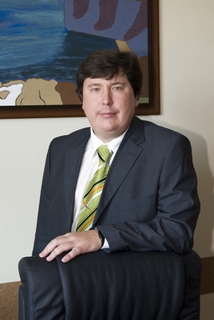 Кузаков Дмитрий Николаевич Дата рождения 19 августа 1974 г.Управленский стаж работы в области проектирования и строительства более 20 лет. Член Президиума Союза Строителей Иркутской области, награжден почетным знаком «Строительная слава», Почетной грамотой губернатора Иркутской области, генеральный директор проектно-изыскательского  института «ИркутскЖилГорПроект».Образование, повышение квалификации,  владение дополнительными специальностями:Закончил среднюю школу с серебряной медалью, физико-математическую школу при Иркутском Государственном университете. В 1991 г. поступил в Иркутскую Государственную экономическую академию и закончил в 1996г. с красным дипломом. 1992 - 1994 гг. - военная кафедра при ИГЭА, офицер запаса-лейтенант. 1995 г. Институт экономического развития при Всемирном банке, специализация - оценка бизнеса, результат - оценщик бизнеса. 1996 г. Иркутский областной Союз риэлторов, специализация — правовые, финансовые и технологические аспекты риэлторской деятельности для сертификации и лицензирования, результат - риэлтор. 1998 г. Учебный центр про ИГЭА, специализация - оценка недвижимости, результат - оценщик недвижимости.1998 г. Учебный центр при ИГЭА, специализация - антикризисное управление предприятиями банкротами, результат - арбитражный управляющий.Трудовая деятельность: 1991 — 1992 гг. принят на должность преподавателя курсов по компьютерной технике в Негосударственное общеобразовательное учреждение Иркутская Компьютерная Школа «Импульс И», г.Иркутск. 1992 — 1995 гг. переведен на должность директора Компьютерной школы «Импульс И». 1995 — 1996 гг. принят на должность коммерческого директора в Инвестиционно – аналитический центр «СКРИТ», г.Иркутск. 1996 — 1996 гг. принят на должность экономиста по оценке инвестиционных объектов в Коммерческий банк «Российский кредит» филиал «Иркутский» г.Иркутск. 1996 — 1999 гг. принят переводом на должность заместителя Председателя Правления в Акционерный коммерческий "Классик банк" г.Иркутск. 1999 — 2000 гг. принят на должность заместителя Председателя Правления в Акционерный коммерческий муниципальный банк «Падун» г. Братск. 2000 — 2000 гг. принят на должность коммерческого СП Российско-Итальянского завода «Ван-Тубо», г. Москва.2000 — 2008 гг. назначен на должность генерального директора ООО Управляющая Инвестиционная компания «СибКонсалт», г.Иркутск. 2008 г. принят на должность заместителя директора по экономике и финансам ОАО «РосжелДорПроект» Иркутский филиал.2008 г. принят на должность директора по развитию ЗАО ПИИ "Горпроект".2013 г. назначен генеральным директором ЗАО ПИИ "ГорПроект".     За годы работы в АО ПИИ «ГорПроект» успел зарекомендовать себя  настоящим профессионалом, преданным и любящим свое дело. Благодаря его опыту и знаниям, за организацией  закрепилась репутация высокопрофессионального и надежного партнера, а презентуемые проекты привлекли интерес заказчиков по всей Иркутской области, на территории Забайкальского края, Республики Бурятия. В должности генерального директора Дмитрий Николаевич ведет активную общественную жизнь, является членом Градостроительного совета г. Иркутска и Иркутской области, активно участвует в работе  Союза строителей Иркутской области, состоит в попечительском совете фонда имени Ю.А.Ножикова, фонда Морской славы морякам.  Благодаря его заслугам институт принимает участие в региональных,  федеральных архитектурных и строительных выставках, достойно представляя Иркутскую область.  За заслуги в строительной отрасли награжден Почетным знаком «Строительная слава» Российского Союза строителей (2012г), почетной грамотой Министерства строительства, дорожного хозяйства Иркутской области (2013г), Почетной грамотой губернатора Иркутской области (2015г), имеет множественные благодарственные письма и отзывы партнеров за добросовестную работу. Семейное положение – женат, имеет дочь.Увлечения – обладатель самой большой коллекции слонов  в городе, путешествия.